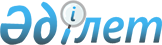 О некоторых вопросах вывоза лесоматериалов с территории Республики КазахстанПостановление Правительства Республики Казахстан от 29 мая 2014 года № 578

      В соответствии со статьей 18 Закона Республики Казахстан от 12 апреля 2004 года «О регулировании торговой деятельности», в целях содействия усилиям по стабилизации и восстановлению Исламской Республики Афганистан Правительство Республики Казахстан ПОСТАНОВЛЯЕТ:



      1. Установить сроком на шесть месяцев количественное ограничение в объеме 2360 м3 на вывоз лесоматериалов (код ТН ВЭД ТС 4407 10) в Исламскую Республику Афганистан.



      2. Министерству экономики и бюджетного планирования Республики Казахстан в установленном законодательством Республики Казахстан порядке осуществить выдачу лицензий в пределах объема, указанного в пункте 1, по согласованию с Министерством окружающей среды и водных ресурсов Республики Казахстан.



      3. Комитету таможенного контроля Министерства финансов Республики Казахстан в установленном законодательством Республики Казахстан порядке обеспечить контроль за вывозом лесоматериалов в пределах объема, указанного в пункте 1 настоящего постановления.



      4. Министерству иностранных дел Республики Казахстан в течение четырнадцати календарных дней со дня введения в действие настоящего постановления уведомить Секретариат Интеграционного комитета Евразийского экономического сообщества о принимаемых Правительством Республики Казахстан мерах по регулированию внешнеторговой деятельности.



      5. Настоящее постановление вводится в действие со дня его первого официального опубликования.      Премьер-Министр

      Республики Казахстан                       К. Масимов
					© 2012. РГП на ПХВ «Институт законодательства и правовой информации Республики Казахстан» Министерства юстиции Республики Казахстан
				